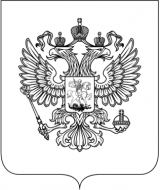 МИНИСТЕРСТВО ЗДРАВООХРАНЕНИЯ РОССИЙСКОЙ ФЕДЕРАЦИИ
ФЕДЕРАЛЬНОЕ
МЕДИКО-БИОЛОГИЧЕСКОЕ АГЕНТСТВО
(ФМБА России)
ПРИКАЗ24 ноября 2017 г.                                                       № 187аМоскваО присвоении
квалификационных категорий	На основании решения Ведомственной аттестационной комиссии Федерального медико-биологического агентства от 23 ноября 2017 г. приказываю:
1. Присвоить квалификационные категории следующим специалистам:


2. Подтвердить квалификационные категории следующим специалистам:




Руководитель                                                        В.В. Уйба
 Федеральное государственное бюджетное учреждение «Государственный научный центр Российской Федерации - Федеральный медицинский биофизический центр имени А.И. Бурназяна» 
 Федеральное государственное бюджетное учреждение «Государственный научный центр Российской Федерации - Федеральный медицинский биофизический центр имени А.И. Бурназяна» 
 Федеральное государственное бюджетное учреждение «Государственный научный центр Российской Федерации - Федеральный медицинский биофизический центр имени А.И. Бурназяна» 
Болдырева
Маргарита
Ивановна
медицинская сестра
высшая квалификационная категория по специальности сестринское дело
Тихонова
Ольга
Вячеславовна
медицинская сестра
высшая квалификационная категория по специальности сестринское дело
 Государственное бюджетное учреждение «Городская клиническая больница им. И.В. Давыдковского Департамента здравоохранения города Москвы» 
 Государственное бюджетное учреждение «Городская клиническая больница им. И.В. Давыдковского Департамента здравоохранения города Москвы» 
 Государственное бюджетное учреждение «Городская клиническая больница им. И.В. Давыдковского Департамента здравоохранения города Москвы» 
Ветрова
Валентина
Петровна
рентгенолаборант
высшая квалификационная категория по специальности рентгенология
Прокопова
Светлана
Николаевна
рентгенолаборант
высшая квалификационная категория по специальности рентгенология
Суворова
Надежда
Ивановна
рентгенолаборант
высшая квалификационная категория по специальности рентгенология
Тимофеева
Татьяна
Владимировна
рентгенолаборант
первая квалификационная категория по специальности рентгенология
 Государственное бюджетное учреждение здравоохранения «Детская городская поликлиника № 30 ДЗМ» 
 Государственное бюджетное учреждение здравоохранения «Детская городская поликлиника № 30 ДЗМ» 
 Государственное бюджетное учреждение здравоохранения «Детская городская поликлиника № 30 ДЗМ» 
Архипкина
Марина
Николаевна
старшая медицинская сестра
высшая квалификационная категория по специальности сестринское дело в педиатрии
Кудиярова
Валентина
Федоровна
медицинская сестра
высшая квалификационная категория по специальности сестринское дело в педиатрии
Лазарева
Ирина
Александровна
старшая медицинская сестра
высшая квалификационная категория по специальности сестринское дело в педиатрии
 Государственное бюджетное учреждение здравоохранения «Балашихинский родильный дом» 
 Государственное бюджетное учреждение здравоохранения «Балашихинский родильный дом» 
 Государственное бюджетное учреждение здравоохранения «Балашихинский родильный дом» 
Башинова
Татьяна
Сергеевна
медицинская сестра палатная (постовая)
первая квалификационная категория по специальности сестринское дело в педиатрии
Брежнева
Елена
Владимировна
медицинская сестра
вторая квалификационная категория по специальности сестринское дело
Василиу
Людмила
Адриановна
медицинская сестра палатная
высшая квалификационная категория по специальности сестринское дело в педиатрии
Королева
Вера
Михайловна
акушерка
первая квалификационная категория по специальности акушерское дело
Лужина
Елена
Викторовна
медицинская сестра процедурной
высшая квалификационная категория по специальности сестринское дело в педиатрии
Марчук
Любовь
Михайловна
медицинская сестра
первая квалификационная категория по специальности сестринское дело
Нечушкина
Татьяна
Александровна
медицинская сестра палатная
высшая квалификационная категория по специальности сестринское дело в педиатрии
Пустовалова
Татьяна
Викторовна
медицинская сестра палатная
высшая квалификационная категория по специальности сестринское дело в педиатрии
Савинова
Елена
Леонидовна
рентгенолаборант
первая квалификационная категория по специальности рентгенология
Седова
Ирина
Алексеевна
медицинская сестра палатная
первая квалификационная категория по специальности сестринское дело в педиатрии
Чурилова
Ирина
Николаевна
акушерка
высшая квалификационная категория по специальности акушерское дело
 Государственное бюджетное учреждение здравоохранения «Городская клиническая больница им. В.В. Виноградова Департамента здравоохранения города Москвы» 
 Государственное бюджетное учреждение здравоохранения «Городская клиническая больница им. В.В. Виноградова Департамента здравоохранения города Москвы» 
 Государственное бюджетное учреждение здравоохранения «Городская клиническая больница им. В.В. Виноградова Департамента здравоохранения города Москвы» 
Брысикова
Ирина
Александровна
медицинская сестра палатная
высшая квалификационная категория по специальности сестринское дело
Лукъянчинкова
Нина
Петровна
медицинская сестра палатная
высшая квалификационная категория по специальности сестринское дело
Новикова
Ольга
Юрьевна
медицинская сестра процедурной
высшая квалификационная категория по специальности сестринское дело
Хлуднева
Люция
Давлетдяновна
старшая медицинская сестра
высшая квалификационная категория по специальности сестринское дело
 Государственное бюджетное учреждение здравоохранения «Городская клиническая больница им. В.П. Демихова Департамента здравоохранения города Москвы» 
 Государственное бюджетное учреждение здравоохранения «Городская клиническая больница им. В.П. Демихова Департамента здравоохранения города Москвы» 
 Государственное бюджетное учреждение здравоохранения «Городская клиническая больница им. В.П. Демихова Департамента здравоохранения города Москвы» 
Лебедева
Валентина
Владимировна
рентгенолаборант
высшая квалификационная категория по специальности рентгенология
Швец
Елена
Алексеевна
рентгенолаборант
высшая квалификационная категория по специальности рентгенология
 ГОСУДАРСТВЕННОЕ БЮДЖЕТНОЕ УЧРЕЖДЕНИЕ ЗДРАВООХРАНЕНИЯ ГОРОДА МОСКВЫ «ГОРОДСКАЯ КЛИНИЧЕСКАЯ БОЛЬНИЦА ИМЕНИ С.С. ЮДИНА ДЕПАРТАМЕНТА ЗДРАВООХРАНЕНИЯ ГОРОДА МОСКВЫ» 
 ГОСУДАРСТВЕННОЕ БЮДЖЕТНОЕ УЧРЕЖДЕНИЕ ЗДРАВООХРАНЕНИЯ ГОРОДА МОСКВЫ «ГОРОДСКАЯ КЛИНИЧЕСКАЯ БОЛЬНИЦА ИМЕНИ С.С. ЮДИНА ДЕПАРТАМЕНТА ЗДРАВООХРАНЕНИЯ ГОРОДА МОСКВЫ» 
 ГОСУДАРСТВЕННОЕ БЮДЖЕТНОЕ УЧРЕЖДЕНИЕ ЗДРАВООХРАНЕНИЯ ГОРОДА МОСКВЫ «ГОРОДСКАЯ КЛИНИЧЕСКАЯ БОЛЬНИЦА ИМЕНИ С.С. ЮДИНА ДЕПАРТАМЕНТА ЗДРАВООХРАНЕНИЯ ГОРОДА МОСКВЫ» 
Братаныч
Мария
Борисовна
медицинская сестра палатная
высшая квалификационная категория по специальности сестринское дело
Иванова
Светлана
Евгеньевна
медицинская сестра
высшая квалификационная категория по специальности сестринское дело
Катикова
Наталья
Владимировна
медицинская сестра палатная
высшая квалификационная категория по специальности сестринское дело
Колотушкина
Ирина
Алексеевна
медицинская сестра
высшая квалификационная категория по специальности сестринское дело
Лагуткина
Евгения
Сергеевна
старшая медицинская сестра
высшая квалификационная категория по специальности сестринское дело
Сушкова
Наталья
Александровна
старшая медицинская сестра
высшая квалификационная категория по специальности сестринское дело
 Государственное бюджетное учреждение здравоохранения города Москвы «Городская поликлиника № 19 Департамента здравоохранения города Москвы» 
 Государственное бюджетное учреждение здравоохранения города Москвы «Городская поликлиника № 19 Департамента здравоохранения города Москвы» 
 Государственное бюджетное учреждение здравоохранения города Москвы «Городская поликлиника № 19 Департамента здравоохранения города Москвы» 
Музаева
Гиули
Георгиевна
рентгенолаборант
высшая квалификационная категория по специальности рентгенология
 Государственное бюджетное учреждение здравоохранения города Москвы «Городская поликлиника № 45 Департамента здравоохранения города Москвы» 
 Государственное бюджетное учреждение здравоохранения города Москвы «Городская поликлиника № 45 Департамента здравоохранения города Москвы» 
 Государственное бюджетное учреждение здравоохранения города Москвы «Городская поликлиника № 45 Департамента здравоохранения города Москвы» 
Якушева
Марина
Викторовна
медицинская сестра
высшая квалификационная категория по специальности сестринское дело
 Государственное бюджетное учреждение здравоохранения города Москвы Московский клинический научно-практический центр имени А.С. Логинова Департамента здравоохранения города Москвы 
 Государственное бюджетное учреждение здравоохранения города Москвы Московский клинический научно-практический центр имени А.С. Логинова Департамента здравоохранения города Москвы 
 Государственное бюджетное учреждение здравоохранения города Москвы Московский клинический научно-практический центр имени А.С. Логинова Департамента здравоохранения города Москвы 
Ерохина
Елена
Николаевна
медицинская сестра-анестезист
первая квалификационная категория по специальности анестезиология и реаниматология
Ибрагимова
Марина
Евгеньевна
медицинская сестра
высшая квалификационная категория по специальности сестринское дело
Ткаченко
Виктория
Евгеньевна
медицинская сестра-анестезист
высшая квалификационная категория по специальности анестезиология и реаниматология
 Государственное бюджетное учреждение здравоохранения ГОРОДСКАЯ КЛИНИЧЕСКАЯ БОЛЬНИЦА №68 ДЕПАРТАМЕНТА ЗДРАВООХРАНЕНИЯ ГОРОДА МОСКВЫ 
 Государственное бюджетное учреждение здравоохранения ГОРОДСКАЯ КЛИНИЧЕСКАЯ БОЛЬНИЦА №68 ДЕПАРТАМЕНТА ЗДРАВООХРАНЕНИЯ ГОРОДА МОСКВЫ 
 Государственное бюджетное учреждение здравоохранения ГОРОДСКАЯ КЛИНИЧЕСКАЯ БОЛЬНИЦА №68 ДЕПАРТАМЕНТА ЗДРАВООХРАНЕНИЯ ГОРОДА МОСКВЫ 
Волченко
Любовь
Анатольевна
медицинская сестра перевязочной
высшая квалификационная категория по специальности сестринское дело
Гуляев
Дмитрий
Александрович
медицинская сестра по массажу
высшая квалификационная категория по специальности медицинский массаж
Еременко
Мария
Олеговна
медицинская сестра процедурной
высшая квалификационная категория по специальности сестринское дело
Сазонова
Александра
Владимировна
медицинская сестра палатная
высшая квалификационная категория по специальности сестринское дело
 Государственное бюджетное учреждение здравоохранения Москвы «Городская поликлиника № 62» 
 Государственное бюджетное учреждение здравоохранения Москвы «Городская поликлиника № 62» 
 Государственное бюджетное учреждение здравоохранения Москвы «Городская поликлиника № 62» 
Лещенко
Евгения
Михайловна
фельдшер
высшая квалификационная категория по специальности скорая и неотложная помощь
 Государственное бюджетное учреждение здравоохранения Московской области «Психиатрическая больница № 4» 
 Государственное бюджетное учреждение здравоохранения Московской области «Психиатрическая больница № 4» 
 Государственное бюджетное учреждение здравоохранения Московской области «Психиатрическая больница № 4» 
Горбатенков
Роман
Валерьевич
медицинская сестра палатная
первая квалификационная категория по специальности сестринское дело
Елаева
Инна
Николаевна
старшая медицинская сестра
высшая квалификационная категория по специальности сестринское дело
Корыстина
Юлия
Викторовна
медицинская сестра
высшая квалификационная категория по специальности сестринское дело
Петрова
Мария
Юрьевна
медицинская сестра палатная
высшая квалификационная категория по специальности сестринское дело в педиатрии
 Государственное бюджетное учреждение Московской области «Подольская районная больница» 
 Государственное бюджетное учреждение Московской области «Подольская районная больница» 
 Государственное бюджетное учреждение Московской области «Подольская районная больница» 
Васильева
Наталья
Владимировна
рентгенолаборант
высшая квалификационная категория по специальности рентгенология
 Закрытое акционерное общество «Центральная поликлиника «Литфонда» 
 Закрытое акционерное общество «Центральная поликлиника «Литфонда» 
 Закрытое акционерное общество «Центральная поликлиника «Литфонда» 
Ращукина
Людмила
Борисовна
медицинская сестра по физиотерапии
высшая квалификационная категория по специальности физиотерапия
 Медико-санитарная часть № 3 Федерального государственного бюджетного учреждения здравоохранения Центральная медико-санитарная часть № 119 Федерального медико-биологического агентства России. 
 Медико-санитарная часть № 3 Федерального государственного бюджетного учреждения здравоохранения Центральная медико-санитарная часть № 119 Федерального медико-биологического агентства России. 
 Медико-санитарная часть № 3 Федерального государственного бюджетного учреждения здравоохранения Центральная медико-санитарная часть № 119 Федерального медико-биологического агентства России. 
Макарова
Оксана
Викторовна
медицинская сестра по массажу
высшая квалификационная категория по специальности медицинский массаж
 Общество с ограниченной ответственностью «Клиника ЛМС» 
 Общество с ограниченной ответственностью «Клиника ЛМС» 
 Общество с ограниченной ответственностью «Клиника ЛМС» 
Панова
Илга
Робертовна
рентгенолаборант
высшая квалификационная категория по специальности рентгенология
Смирнова
Лариса
Леонидовна
рентгенолаборант
высшая квалификационная категория по специальности рентгенология
 Общество с ограниченной ответственностью «Лечебный центр» 
 Общество с ограниченной ответственностью «Лечебный центр» 
 Общество с ограниченной ответственностью «Лечебный центр» 
Герасимов
Игорь
Константинович
медицинская сестра по массажу
высшая квалификационная категория по специальности медицинский массаж
Карман
Владимир
Станиславович
медицинская сестра по массажу
высшая квалификационная категория по специальности медицинский массаж
Никитин
Андрей
Юрьевич
медицинская сестра по массажу
высшая квалификационная категория по специальности медицинский массаж
Обосов
Сергей
Борисович
медицинская сестра по массажу
высшая квалификационная категория по специальности медицинский массаж
 Общество с ограниченной ответственностью «Евромедпрестиж» 
 Общество с ограниченной ответственностью «Евромедпрестиж» 
 Общество с ограниченной ответственностью «Евромедпрестиж» 
Кудинова
Наталья
Михайловна
медицинская сестра
высшая квалификационная категория по специальности сестринское дело
 Общество с ограниченной ответственностью «Центр реабилитации» 
 Общество с ограниченной ответственностью «Центр реабилитации» 
 Общество с ограниченной ответственностью «Центр реабилитации» 
Нестеренко
Ольга
Валерьевна
медицинская сестра по массажу
высшая квалификационная категория по специальности медицинский массаж
 Открытое акционерное общество «Медицина» 
 Открытое акционерное общество «Медицина» 
 Открытое акционерное общество «Медицина» 
Буринова
Надежда
Ивановна
медицинская сестра-анестезист
высшая квалификационная категория по специальности анестезиология и реаниматология
Кучукова
Татьяна
Викторовна
старшая медицинская сестра
высшая квалификационная категория по специальности анестезиология и реаниматология
Папенина
Юлия
Викторовна
медицинская сестра-анестезист
высшая квалификационная категория по специальности анестезиология и реаниматология
Семенова
Нина
Эриковна
медицинская сестра-анестезист
высшая квалификационная категория по специальности анестезиология и реаниматология
 Федеральное бюджетное учреждение здравоохранения «Лечебно-реабилитационный центр Министерства экономического развития Российской Федерации» 
 Федеральное бюджетное учреждение здравоохранения «Лечебно-реабилитационный центр Министерства экономического развития Российской Федерации» 
 Федеральное бюджетное учреждение здравоохранения «Лечебно-реабилитационный центр Министерства экономического развития Российской Федерации» 
Жукова
Наталья
Фазильевна
старшая медицинская сестра
высшая квалификационная категория по специальности организация сестринского дела
 Федеральное государственное автономное учреждение «Лечебно-реабилитационный центр Министерства здравоохранения Российской Федерации» 
 Федеральное государственное автономное учреждение «Лечебно-реабилитационный центр Министерства здравоохранения Российской Федерации» 
 Федеральное государственное автономное учреждение «Лечебно-реабилитационный центр Министерства здравоохранения Российской Федерации» 
Келина
Надежда
Николаевна
медицинская сестра-анестезист
первая квалификационная категория по специальности анестезиология и реаниматология
Макарова
Елена
Борисовна
медицинская сестра-анестезист
первая квалификационная категория по специальности анестезиология и реаниматология
Николаева
Олимпиада
Сергеевна
медицинская сестра-анестезист
первая квалификационная категория по специальности анестезиология и реаниматология
Одыванова
Виктория
Александровна
медицинская сестра-анестезист
первая квалификационная категория по специальности анестезиология и реаниматология
Сорокина
Инна
Леонидовна
операционная медицинская сестра
первая квалификационная категория по специальности операционное дело
 Федеральное государственное автономное учреждение здравоохранения «Лечебно-реабилитационный центр» Министерства здравоохранения Российской Федерации 
 Федеральное государственное автономное учреждение здравоохранения «Лечебно-реабилитационный центр» Министерства здравоохранения Российской Федерации 
 Федеральное государственное автономное учреждение здравоохранения «Лечебно-реабилитационный центр» Министерства здравоохранения Российской Федерации 
Бойко
Татьяна
Викторовна
медицинская сестра-анестезист
первая квалификационная категория по специальности анестезиология и реаниматология
 Филиал «Мединцентр» ГлавУпДК при МИД России  Федеральное государственное унитарное предприятие «Главное производственно-коммерческое управление по обслуживанию дипломатического корпуса при Министерстве иностранных дел Российской Федерации» 
 Филиал «Мединцентр» ГлавУпДК при МИД России  Федеральное государственное унитарное предприятие «Главное производственно-коммерческое управление по обслуживанию дипломатического корпуса при Министерстве иностранных дел Российской Федерации» 
 Филиал «Мединцентр» ГлавУпДК при МИД России  Федеральное государственное унитарное предприятие «Главное производственно-коммерческое управление по обслуживанию дипломатического корпуса при Министерстве иностранных дел Российской Федерации» 
Маркова
Елена
Михайловна
медицинская сестра по физиотерапии
высшая квалификационная категория по специальности физиотерапия
Морозова
Ольга
Владимировна
медицинская сестра по физиотерапии
вторая квалификационная категория по специальности физиотерапия
Щеглова
Галина
Андреевна
медицинская сестра
высшая квалификационная категория по специальности сестринское дело
 Федеральное государственное бюджетное учреждение «Государственный научный центр Российской Федерации - Федеральный медицинский биофизический центр имени А.И. Бурназяна» 
 Федеральное государственное бюджетное учреждение «Государственный научный центр Российской Федерации - Федеральный медицинский биофизический центр имени А.И. Бурназяна» 
 Федеральное государственное бюджетное учреждение «Государственный научный центр Российской Федерации - Федеральный медицинский биофизический центр имени А.И. Бурназяна» 
Еникеева
Ляйля
Халимовна
медицинская сестра перевязочной
высшая квалификационная категория по специальности сестринское дело
Краснобай
Ольга
Владимировна
старшая медицинская сестра
высшая квалификационная категория по специальности сестринское дело
Шиканова
Светлана
Валерьевна
медицинская сестра палатная
высшая квалификационная категория по специальности сестринское дело
 Государственное бюджетное учреждение здравоохранения «Детская городская поликлиника № 30 ДЗМ» 
 Государственное бюджетное учреждение здравоохранения «Детская городская поликлиника № 30 ДЗМ» 
 Государственное бюджетное учреждение здравоохранения «Детская городская поликлиника № 30 ДЗМ» 
Перова
Ольга
Владимировна
старшая медицинская сестра
высшая квалификационная категория по специальности организация сестринского дела
 Государственное бюджетное учреждение здравоохранения «Балашихинский родильный дом» 
 Государственное бюджетное учреждение здравоохранения «Балашихинский родильный дом» 
 Государственное бюджетное учреждение здравоохранения «Балашихинский родильный дом» 
Данилина
Елена
Владимировна
операционная медицинская сестра
высшая квалификационная категория по специальности операционное дело
 Государственное бюджетное учреждение здравоохранения «Городская клиническая больница им. В.В. Виноградова Департамента здравоохранения города Москвы» 
 Государственное бюджетное учреждение здравоохранения «Городская клиническая больница им. В.В. Виноградова Департамента здравоохранения города Москвы» 
 Государственное бюджетное учреждение здравоохранения «Городская клиническая больница им. В.В. Виноградова Департамента здравоохранения города Москвы» 
Вензелева
Наталья
Владимировна
старшая медицинская сестра
высшая квалификационная категория по специальности сестринское дело
Митинкова
Елена
Анатольевна
старшая медицинская сестра
высшая квалификационная категория по специальности сестринское дело
Пасканная
Анна
Ивановна
медицинская сестра палатная
высшая квалификационная категория по специальности сестринское дело
 Государственное бюджетное учреждение здравоохранения г. Москвы «Клинико-диагностический центр №4
Департамента здравоохранения города Москвы» 
 Государственное бюджетное учреждение здравоохранения г. Москвы «Клинико-диагностический центр №4
Департамента здравоохранения города Москвы» 
 Государственное бюджетное учреждение здравоохранения г. Москвы «Клинико-диагностический центр №4
Департамента здравоохранения города Москвы» 
Хасянова
Мясюдя
Ряфатьевна
старшая медицинская сестра
высшая квалификационная категория по специальности функциональная диагностика
 ГОСУДАРСТВЕННОЕ БЮДЖЕТНОЕ УЧРЕЖДЕНИЕ ЗДРАВООХРАНЕНИЯ ГОРОДА МОСКВЫ «ГОРОДСКАЯ КЛИНИЧЕСКАЯ БОЛЬНИЦА ИМЕНИ С.С. ЮДИНА ДЕПАРТАМЕНТА ЗДРАВООХРАНЕНИЯ ГОРОДА МОСКВЫ» 
 ГОСУДАРСТВЕННОЕ БЮДЖЕТНОЕ УЧРЕЖДЕНИЕ ЗДРАВООХРАНЕНИЯ ГОРОДА МОСКВЫ «ГОРОДСКАЯ КЛИНИЧЕСКАЯ БОЛЬНИЦА ИМЕНИ С.С. ЮДИНА ДЕПАРТАМЕНТА ЗДРАВООХРАНЕНИЯ ГОРОДА МОСКВЫ» 
 ГОСУДАРСТВЕННОЕ БЮДЖЕТНОЕ УЧРЕЖДЕНИЕ ЗДРАВООХРАНЕНИЯ ГОРОДА МОСКВЫ «ГОРОДСКАЯ КЛИНИЧЕСКАЯ БОЛЬНИЦА ИМЕНИ С.С. ЮДИНА ДЕПАРТАМЕНТА ЗДРАВООХРАНЕНИЯ ГОРОДА МОСКВЫ» 
Гришина
Наталья
Викторовна
медицинская сестра
высшая квалификационная категория по специальности сестринское дело
Ковалева
Елена
Вячеславовна
медицинская сестра палатная
высшая квалификационная категория по специальности сестринское дело
 Государственное бюджетное учреждение здравоохранения города Москвы «Городская клиническая больница № 68 Департамента здравоохранения города Москвы» 
 Государственное бюджетное учреждение здравоохранения города Москвы «Городская клиническая больница № 68 Департамента здравоохранения города Москвы» 
 Государственное бюджетное учреждение здравоохранения города Москвы «Городская клиническая больница № 68 Департамента здравоохранения города Москвы» 
Тимофеева
Татьяна
Александровна
медицинская сестра палатная
высшая квалификационная категория по специальности сестринское дело
 Государственное бюджетное учреждение здравоохранения ГОРОДСКАЯ КЛИНИЧЕСКАЯ БОЛЬНИЦА №68 ДЕПАРТАМЕНТА ЗДРАВООХРАНЕНИЯ ГОРОДА МОСКВЫ 
 Государственное бюджетное учреждение здравоохранения ГОРОДСКАЯ КЛИНИЧЕСКАЯ БОЛЬНИЦА №68 ДЕПАРТАМЕНТА ЗДРАВООХРАНЕНИЯ ГОРОДА МОСКВЫ 
 Государственное бюджетное учреждение здравоохранения ГОРОДСКАЯ КЛИНИЧЕСКАЯ БОЛЬНИЦА №68 ДЕПАРТАМЕНТА ЗДРАВООХРАНЕНИЯ ГОРОДА МОСКВЫ 
Ашмарина
Наталья
Николаевна
медицинская сестра палатная
высшая квалификационная категория по специальности сестринское дело
Подолян
Елена
Викторовна
медицинская сестра палатная
высшая квалификационная категория по специальности сестринское дело
Ткачева
Ирина
Алексеевна
медицинская сестра палатная
высшая квалификационная категория по специальности сестринское дело
 Государственное бюджетное учреждение здравоохранения Московской области «Красногорская городская больница № 1» 
 Государственное бюджетное учреждение здравоохранения Московской области «Красногорская городская больница № 1» 
 Государственное бюджетное учреждение здравоохранения Московской области «Красногорская городская больница № 1» 
Малыхина
Наталья
Сергеевна
операционная медицинская сестра
высшая квалификационная категория по специальности операционное дело
 Государственное бюджетное учреждение здравоохранения Московской области «Психиатрическая больница № 4» 
 Государственное бюджетное учреждение здравоохранения Московской области «Психиатрическая больница № 4» 
 Государственное бюджетное учреждение здравоохранения Московской области «Психиатрическая больница № 4» 
Петрова
Лидия
Викторовна
главная медицинская сестра
высшая квалификационная категория по специальности организация сестринского дела
 Медико-санитарная часть № 3 Федерального государственного бюджетного учреждения здравоохранения Центральная медико-санитарная часть № 119 Федерального медико-биологического агентства России. 
 Медико-санитарная часть № 3 Федерального государственного бюджетного учреждения здравоохранения Центральная медико-санитарная часть № 119 Федерального медико-биологического агентства России. 
 Медико-санитарная часть № 3 Федерального государственного бюджетного учреждения здравоохранения Центральная медико-санитарная часть № 119 Федерального медико-биологического агентства России. 
Коршунова
Татьяна
Александровна
медицинская сестра процедурной
высшая квалификационная категория по специальности сестринское дело
 Общество с ограниченной ответственностью «Лечебный центр» 
 Общество с ограниченной ответственностью «Лечебный центр» 
 Общество с ограниченной ответственностью «Лечебный центр» 
Малькова
Майя
Константиновна
медицинская сестра
высшая квалификационная категория по специальности сестринское дело
 Федеральное государственное бюджетное учреждение «Центр реабилитации (для детей с нарушением слуха) Министерства здравоохранения Российской Федерации 
 Федеральное государственное бюджетное учреждение «Центр реабилитации (для детей с нарушением слуха) Министерства здравоохранения Российской Федерации 
 Федеральное государственное бюджетное учреждение «Центр реабилитации (для детей с нарушением слуха) Министерства здравоохранения Российской Федерации 
Новикова
Елена
Викторовна
медицинская сестра по физиотерапии
высшая квалификационная категория по специальности физиотерапия
 Филиал № 1 Федеральное бюджетное учреждение здравоохранения «Лечебно-реабилитационный центр Минэкономразвития Российской Федерации» 
 Филиал № 1 Федеральное бюджетное учреждение здравоохранения «Лечебно-реабилитационный центр Минэкономразвития Российской Федерации» 
 Филиал № 1 Федеральное бюджетное учреждение здравоохранения «Лечебно-реабилитационный центр Минэкономразвития Российской Федерации» 
Зубакова
Маргарита
Львовна
медицинская сестра
высшая квалификационная категория по специальности сестринское дело
